89 ks 	49,5 x 118	1,75 m2		772,50	Kč		68.752,50 Kč6 ks	96,5 x 146	1,40 m2		480 Kč			   2.880,-- Kč	6 ks	96,5 x 44	0,50 m2		235 Kč			   1.410,-- Kč	18 ks	96,5 x 149	1,44 m2		488 Kč			   8.784,-- Kč1 ks	63,5 x 61	0,50 m2		235 Kč			       235,-- Kč4 ks	32 x 89	0,50 m2		235 Kč			       940,-- Kčdistanční položky 544 x 4						    2.176,-- Kčcelkem								85.177,50 Kč bez DPHTermín: 6 – 8/2018Objednatel:Objednatel:Objednatel:Objednatel:Objednatel:Objednatel:Objednatel:Objednatel:Objednatel:Objednatel:Objednatel:Střední odborná škola a Střední odborné učiliště Písek, Komenského 86Střední odborná škola a Střední odborné učiliště Písek, Komenského 86Střední odborná škola a Střední odborné učiliště Písek, Komenského 86Střední odborná škola a Střední odborné učiliště Písek, Komenského 86Střední odborná škola a Střední odborné učiliště Písek, Komenského 86Střední odborná škola a Střední odborné učiliště Písek, Komenského 86Střední odborná škola a Střední odborné učiliště Písek, Komenského 86Střední odborná škola a Střední odborné učiliště Písek, Komenského 86Střední odborná škola a Střední odborné učiliště Písek, Komenského 86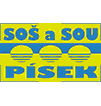 Komenského 86Komenského 86Komenského 86Komenského 8639701  Písek39701  PísekDodavatel:Dodavatel:IČO:12329380DIČ:CZ12329380IČO:00511382Jiří SeidlJiří SeidlJiří SeidlJiří SeidlJiří SeidlJiří SeidlDIČ:CZ00511382Mírové nám. 1334Mírové nám. 1334Mírové nám. 1334Mírové nám. 1334Mírové nám. 1334Mírové nám. 1334Budějovické PředměstíBudějovické PředměstíBudějovické PředměstíBudějovické PředměstíBudějovické PředměstíBudějovické Předměstí397  01  Písek397  01  Písek397  01  Písek397  01  Písek397  01  Písek397  01  PísekŽaluzieŽaluzieŽaluzieŽaluzieŽaluzieŽaluzieŽaluzieŽaluzieŽaluzieŽaluzieŽaluzieŽaluzieObjednáváme u Vás žaluzie na trojdílná okna na objektu Domova mládeže, Budějovická 1664, Písek:Objednáváme u Vás žaluzie na trojdílná okna na objektu Domova mládeže, Budějovická 1664, Písek:Objednáváme u Vás žaluzie na trojdílná okna na objektu Domova mládeže, Budějovická 1664, Písek:Objednáváme u Vás žaluzie na trojdílná okna na objektu Domova mládeže, Budějovická 1664, Písek:Objednáváme u Vás žaluzie na trojdílná okna na objektu Domova mládeže, Budějovická 1664, Písek:Objednáváme u Vás žaluzie na trojdílná okna na objektu Domova mládeže, Budějovická 1664, Písek:Objednáváme u Vás žaluzie na trojdílná okna na objektu Domova mládeže, Budějovická 1664, Písek:Objednáváme u Vás žaluzie na trojdílná okna na objektu Domova mládeže, Budějovická 1664, Písek:Objednáváme u Vás žaluzie na trojdílná okna na objektu Domova mládeže, Budějovická 1664, Písek:Objednáváme u Vás žaluzie na trojdílná okna na objektu Domova mládeže, Budějovická 1664, Písek:Objednáváme u Vás žaluzie na trojdílná okna na objektu Domova mládeže, Budějovická 1664, Písek:Objednáváme u Vás žaluzie na trojdílná okna na objektu Domova mládeže, Budějovická 1664, Písek:V Písku dne:08.03.2018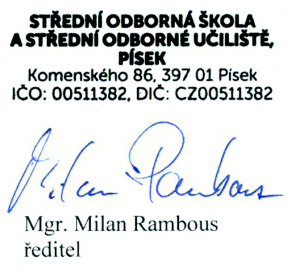 Vyřizuje: Ing. Lenka ŠkodováVyřizuje: Ing. Lenka ŠkodováVyřizuje: Ing. Lenka ŠkodováTelefon: +420 733 601 514Telefon: +420 733 601 514Telefon: +420 733 601 514E-mail: lenkaskodova@sou-pi.czE-mail: lenkaskodova@sou-pi.czE-mail: lenkaskodova@sou-pi.czObjednávku považujeme za akceptovanou, v opačném případě nás kontaktujte.Objednávku považujeme za akceptovanou, v opačném případě nás kontaktujte.Objednávku považujeme za akceptovanou, v opačném případě nás kontaktujte.